ОЛИМПИАДА ПО ФИЛОСОФИИ(18 марта 2020 г.)Персональные данные участника:____________________________________________________________________                                                                                          (ФИО)Курс _______Институт ________________________Группа ___________________________Контрольные заданияЧасть AЗадание 1.Установите соответствие между цифровыми и буквенными позициями.Задание 2.Установите соответствие между цифровыми и буквенными позициями.Часть BЗадание 3.Впишите пропущенные понятия:Согласно Анаксимену первоначалом всего сущего является … Протагор утверждал, что «… есть мера всех вещей».К.Маркс выделил пять общественно-экономических формаций: первобытнообщинная, рабовладельческая, феодальная, …, коммунистическая.Процесс происхождения человека как единства биологического и социального обозначается понятием … Автором гипотезы, согласно которой труд создал человека, является … Задание 4.Найдите ошибки в суждениях:Результатом социальной эволюции человека явилось: прямохождение, речь, труд, способность создавать и совершенствовать орудия труда, письменность.К категориям онтологии относятся: бытие, субстанция, метод, пространство, движение, небытие, истина, сенсуализм.Характерными чертами мифологии являются: синкретизм, антропоморфизм, отсутствие рефлексии, трансцендентный характер богов.Философы-идеалисты: Гераклит, Платон, Дж.Беркли, Г.Гегель, К.Маркс.Функции, которые выполняет философия: мировоззренческая, методологическая, критическая, компенсаторная, гносеологическая.Часть СЗадание 5.Напишите эссе по одному из высказываний: Платон: «Никто не становится хорошим человеком случайно».А.Н.Радищев: «Только тогда станешь человеком, когда научишься видеть человека в другом».А.Шопенгауэр: «То, что есть в человеке, бессомненно, важнее того, что есть у человека».Министерство науки и высшего образования Российской ФедерацииФедеральное государственное бюджетное образовательное учреждение высшего образования«Магнитогорский государственный технический университет им. Г.И. Носова»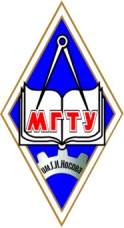 1Бытиеаучение о ценностях.2Объективированное мировоззрениебнаправление в философии, представители которого отрицают или ограничивают возможности познания.3Материявобъективная характеристика существования мира, указывающая на его реальность и взаимосвязь всего со всем.4Агностицизмгфилософская категория для обозначения объективной реальности, которая дана человеку в ощущениях его, которая копируется, фотографируется, отображается нашими ощущениями, существуя независимо от них» (В.И.Ленин).5Гносеологияднаправление в философии, представители которого отрицают существование независимой от воли и сознания субъекта реальности.6Релятивизмефилософское направление, представители которого признают первичным безличное духовное начало.7Аксиология жфилософская категория, обозначающая первоначало, первопричину, первооснову всего существующего.8Объективный идеализм знаправление в философии, представители которого отрицают объективное содержание знаний и момент абсолютности в них.9Субъективный идеализмисистема взглядов, содержание которой не зависит от сознания конкретного человека, но существуют исключительно через это сознание.10Субстанциякраздел философии, изучающий вопросы познания. 1 - 2 -3 -4 -5 -6 -7 -8 - 9 -10 -1Объективный идеализмаматерия – внешняя проекция комплекса наших ощущений. 2Субъективный идеализмбматерия отождествляется с субстанцией-Богом, обожествляется, трактуется как воплощение Бога.3Теизмвматерия сотворена Богом, а потому не является субстанцией, т.к. материя существовала не всегда.4Гилозоизмгматерия есть порождение нематериальной субстанцией, духовным первоначалом – Абсолютом, Высшим Разумом.5Пантеизмдматерия есть объективная реальность, данная нам в ощущениях.6Диалектический материализмематерия (природа) одушевлена, подобно человеку.1 - 2 -3 -4 -5 -6 -1.2.3.4.5.1.2.3.4.5.